广东省专业技术人员继续教育系统注册简要操作步骤网址：http://gdrst.gdhrss.gov.cn/publicfiles/business/htmlfiles/jxjyglxt/index.html尚未注册新版专业技术人员继续教育系统要先按以下步骤注册：1、打开系统，点击“个人入口”；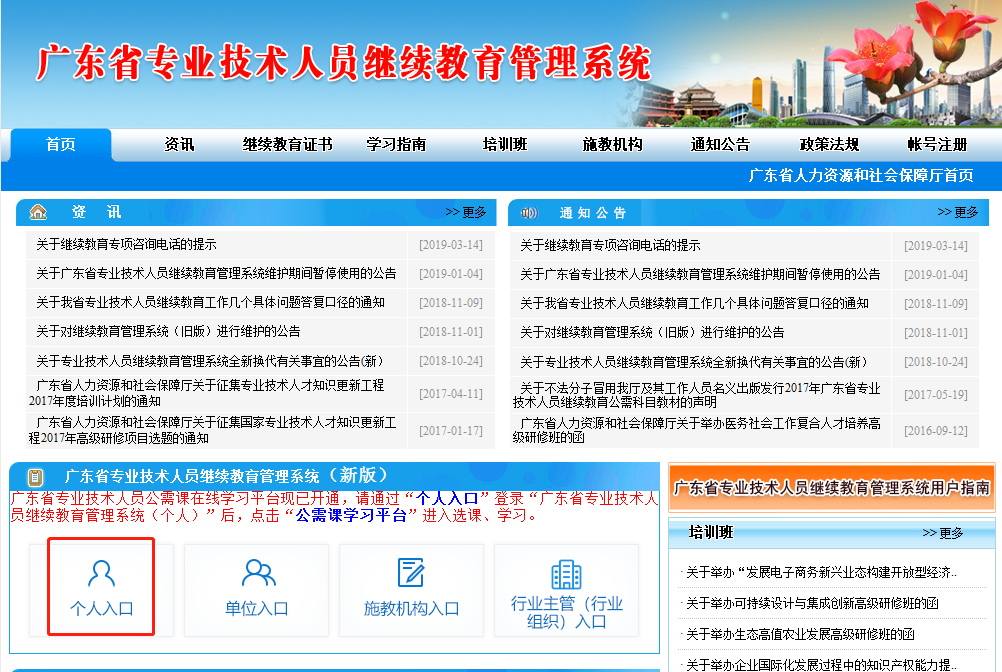 点击“注册”，然后按要求填写信息完成注册；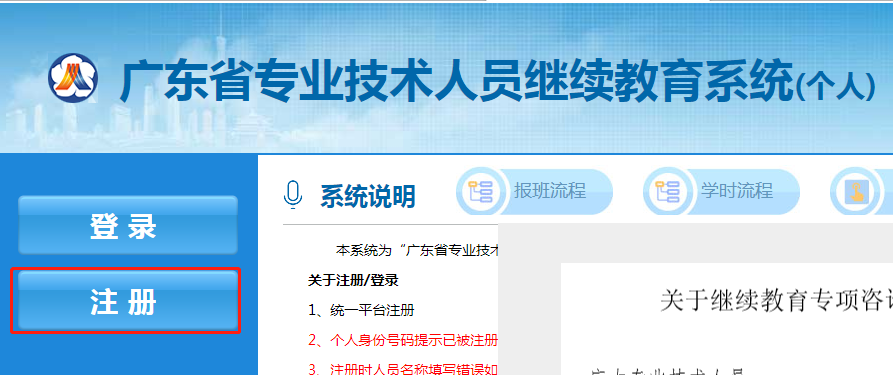 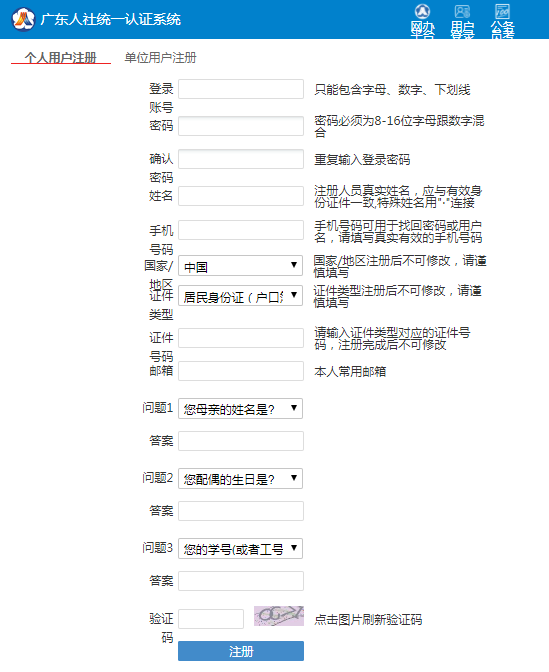 完成注册后，点击“登录”，在“个人登录”输入个人用户名、密码、验证码登录系统；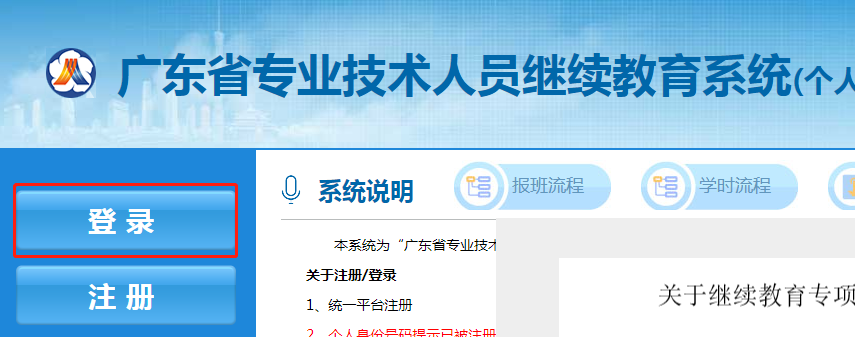 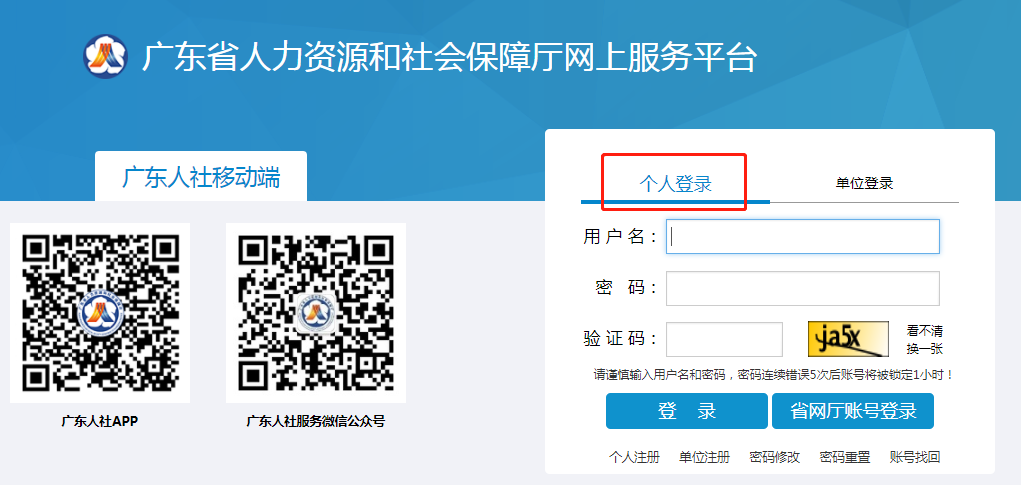 4、登录后，点击左侧的“人员基本信息维护”，完善信息后，点击“提交”；（注：提交后，需等待单位进行人员确认。）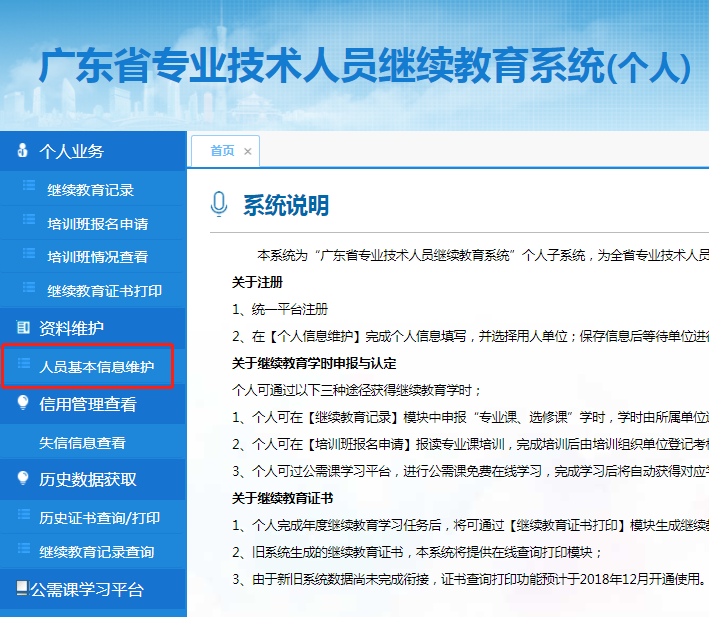 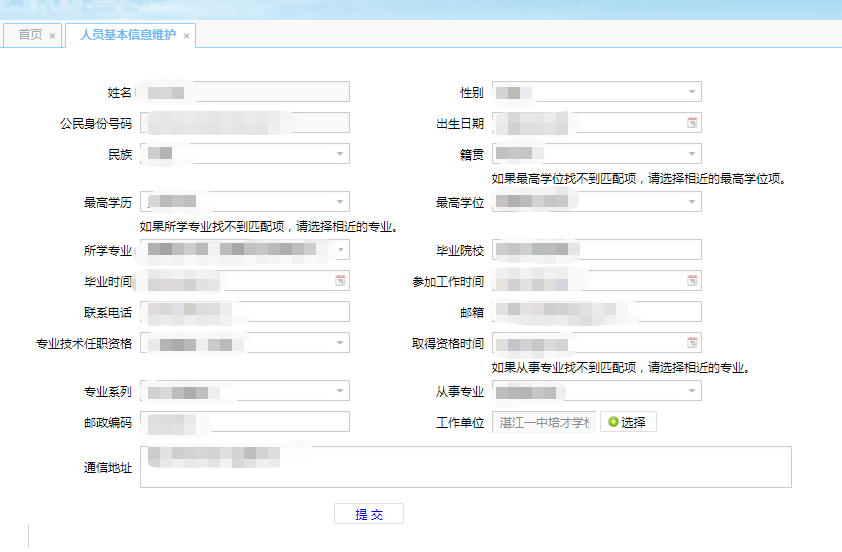 